.Note: The Choreography is counted at half time (96 Bpm). The dance is 2 wall from (12:00h to 6:00h) On 5th wall, there is a Restart on count 16, facing wall 3:00; we start the dance from the beginning and from there will be 2 wall dance from 3:00 to 9:00h[1-8]: KICK BALL STEP, HEELS SWIVELS, COASTER STEP, STEP ¼ TURN CROSS[9-16]: VAUDEVILLE STEPS, STEP ½ TURN, FULL TURN*Option counts 7&8 : Walk Left-Right-LeftR* Here Restart on 5th wall ( at 3:00h)[17-24]: DIAGONAL FORWARD STEPS AND KNEE POPS, DIAGONAL BACK STEPS WITH CLAPS[25-32]: KICK, CROSS, ROCK STEP X 2, TURNING JAZZ BOX with TOE STRUTSSTART AGAINTAG : STOMP, STOMP~At the end of wall 2nd and 4th, facing 12:00h~At the end of wall 7th and 9th  facing 3:00hRESTART : On 5th, dance until count 16 and start again ( you will be facing 3 :00)FINAL: At the end of  9th wall:-*Add counts 25 to 32 plus Tag*Add again counts 25 to 32*Add 2 Turning Jaxx Box more , when music slow down, until facing 12:00*Then cross RF over right and  do a Full Twist Turn, finishing the dance facing 12:00Enjoy !Contact : kti@cities-in-line.comRedneck Rose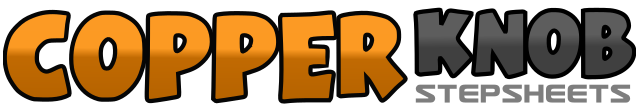 .......Count:32Wall:2Level:Novice.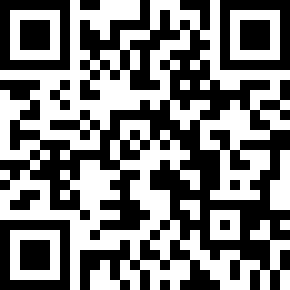 Choreographer:Cati Torrella (ES) - February 2018Cati Torrella (ES) - February 2018Cati Torrella (ES) - February 2018Cati Torrella (ES) - February 2018Cati Torrella (ES) - February 2018.Music:"Take me Home" of Rose Alleyson. - 2 Step Rhythm, 96/192 Bpm"Take me Home" of Rose Alleyson. - 2 Step Rhythm, 96/192 Bpm"Take me Home" of Rose Alleyson. - 2 Step Rhythm, 96/192 Bpm"Take me Home" of Rose Alleyson. - 2 Step Rhythm, 96/192 Bpm"Take me Home" of Rose Alleyson. - 2 Step Rhythm, 96/192 Bpm........1&2Kick forward with RF, close RF beside LF on Ball, Step forward with LF&3Swivels turning both heels to left, Replace hells to the center&4Swivels turning both heels to left, Replace hells to the center (weight is on RF)5&6Step back on LF, Step RF beside left, Step forward LF7&8Step forward on RF, ¼ to left, Cross RF devant PG over left1&2&Step LF to left side, Touch Right Hell forward diagonal right, Step RF behind left, Croos LF over Right3&4Step RF to right side, Touch Left Heel forward diagonal left, Step LF beside right5&6Step forwrad on RF,  ½ turn to left, Step forward on RF7&8½ to right and step back on LF, ½ to right and step forward on RF, Step forward on LF (3:00)1&Step RF forward on a diagonal right, Step LF beside right2&Double knee Pop, (lifting heels to the floor and bending both knees)3&Step LF forward on a diagonal left, Step RF beside left4&2 Double knee Pop, (lifting heels to the floor and bending both knees)5&Step RF back on a diagonal right, Touch LF beside right and Clap6&Step LF back on diagonal left, Touch RF beside left and Clap7&Step RF back on a diagonal right, Touch LF beside right and Clap8&Step LF back on diagonal left, Touch RF beside left and Clap1&Kick forward on RF, Cross RF over left2&Rock Step LF to left side, Recover weight on RF3&Kick forward on LF, Cross LF over right4&Rock step RF to right side, Recover weight on LF5&Cross RF over left on ball of foot, lowering the Heel keep weight on RF6&Step back on LF on ball of foot, lowering the Heel keep weight on LF7&¼ turn to right and Step RF to right side on ball of foot, lowering Heel keep weight on RF8&Step forward LF on ball of foot, lowering Heel keep weight on LF1-2Stomp RF beside left, Stomp LF beside right